В Севастопольский городской суд299011, г. Севастополь, ул. Суворова, д. 20Истец: ______________________  (ФИО заявителя, адрес)Ответчик: Губернатор города СевастополяРазвожаев Михаил Владимирович 299011, Россия, г. Севастополь, ул. Ленина, 2Государственная пошлина: _________________ руб. (по ст. 333.19 НК РФ)ИСКОВОЕ ЗАЯВЛЕНИЕО взыскании денежных средствЯ, _______________________________(ФИО), проживаю (или временно пребываю) в городе Севастополе, ______________________________ (указать свой адрес). Указом губернатора города Севастополя от 26 октября 2021 года № 84-УГ "О введении с 30 октября 2021 г. по 7 ноября 2021 г. дополнительных ограничительных мер в рамках режима повышенной готовности на территории города Севастополя, направленных на предотвращение распространения новой коронавирусной инфекции COVID-2019" (далее – Указ) для всех граждан, проживающих (пребывающих) в городе Севастополе, с 30 октября по 7 ноября будут установлены ограничения свободы передвижения и дискриминация при въезде в город Севастополь и выезде из него, за исключением прошедших вакцинацию от новой коронавирусной инфекции, вызванной COVID-19.В частности, для граждан, не прошедших вакцинацию против новой коронавирусной инфекции, вызванной COVID-19, или не переболевших в последние 6 месяцев указанной инфекцией, были установлены следующие дискриминационные ограничения:Согласно п. 1 Указа въезд и выезд граждан, достигших 18 лет, на территорию (с территории) города Севастополя с 30 октября 2021 г. по 7 ноября 2021 г. осуществляется при наличии документа, удостоверяющего личность, и:- сертификата (медицинской справки) о прохождении вакцинации против новой коронавирусной инфекции COVID-2019 или QR-кода о прохождении вакцинации, полученного с использованием специализированного приложения Единого портала государственных и муниципальных услуг;- или сертификата (медицинской справки) о перенесенном заболевании COVID-2019 или QR-кода о перенесенном заболевании, полученного с использованием специализированного приложения Единого портала государственных и муниципальных услуг (срок действия - шесть месяцев после выздоровления).При этом указанные ограничительные меры не распространяются:- на граждан, прибывающих на территорию (убывающих с территории) города Севастополя специальным автотранспортом, включая автомобили скорой медицинской помощи, пожарные автомобили, транспортные средства аварийно-спасательных служб и полиции, в иных экстренных случаях;- на граждан, въезд (выезд) которых обусловлен экстренной ситуацией, требующей личного присутствия гражданина и подтверждаемой соответствующим официальным документом, выданным в соответствии с действующим федеральным законодательством, а также граждан, выезд которых обусловлен завершением срока временного пребывания на территории города Севастополя (в том числе окончанием срока пребывания в случае туризма);- на граждан, исполняющих обязательства по транспортировке грузов грузовым автомобильным транспортом на основании трудовых или гражданско-правовых договоров.Таким образом, положения Указа ставят граждан, не имеющих документов или QR-кодов, подтверждающих прохождение вакцинации или факт перенесенной болезни, вызванной новой коронавирусной инфекцией. Данным Указом были нарушены мои права и законные интересы, так как я не прошел процедуру вакцинации против новой коронавирусной инфекции и был ущемлен в правах данным Указом. Данное решение я считаю незаконным и противоречащим положениям Конституции РФ и основополагающим принципам и нормам международного права в связи со следующим.Положения Указа ограничивают неотъемлемую свободу передвижения граждан, предусмотренную Конституцией РФ и ставят правовой статус лиц, не прошедших вакцинацию против новой коронавирусной инфекции или не переболевших болезнью, вызванной указанной инфекцией, в ущемленное положение. В соответствии с частью 1 статьей 27 Конституции Российской Федерации каждый, кто законно находится на территории Российской Федерации, имеет право свободно передвигаться, выбирать место пребывания и жительства.Пункт 1 статьи 12 Международного пакта о гражданских и политических правах гласит: «Каждому, кто законно находится на территории какого-либо государства, принадлежит, в пределах этой территории, право на свободное передвижение и свобода выбора местожительства».В соответствии с частью 2 статьи 19 Конституции Российской Федерации государство гарантирует равенство прав и свобод человека и гражданина независимо от пола, расы, национальности, языка, происхождения, имущественного и должностного положения, места жительства, отношения к религии, убеждений, принадлежности к общественным объединениям, а также других обстоятельств.Статья 4 Международного пакта о гражданских и политических правах допускает определенную дискриминацию граждан (за исключением дискриминации исключительно на основе расы, цвета кожи, пола, языка, религии или социального происхождения) только в условиях введенного в государстве чрезвычайного положения.Положения Указа устанавливают незаконную сегрегацию слоёв временного и постоянного населения города Севастополя по признаку наличия у них документов или QR-кодов, подтверждающих прохождение процедуры вакцинации против новой коронавирусной инфекции либо факт перенесенной болезни, вызванной указанной инфекцией. В результате введенных ограничений в период с 30 октября по 7 ноября 2021 года лица, не имеющие указанных документов или QR-кодов, не смогут въехать в город Севастополь или выехать из него.Режим чрезвычайного положения в соответствии с Федеральным конституционным законом от 30.05.2001 N 3-ФКЗ "О чрезвычайном положении" не был введен ни на территории Российской Федерации, ни на территории города Севастополя.Следовательно, губернатор Севастополя не имел права ограничивать свободу передвижения определенных категорий населения субъекта РФ и ставить их правовой статус в ущемленное положение по признаку наличия документов или QR-кодов, подтверждающих прохождение процедуры вакцинации против новой коронавирусной инфекции. Введенный на территории города Севастополя режим дискриминации граждан по признаку прохождения процедуры вакцинации против новой коронавирусной инфекции или факта перенесенной болезни, вызванной указанной инфекцией, в последние 6 месяцев фактически принуждает юридически ущемленные слои населения, к которым я отношусь, пройти процедуру вакцинации против новой коронавирусной инфекции.Действующие вакцины против новой коронавирусной инфекции не прошли стадию клинических исследований. В результате, положения Указа принуждают лиц, находящихся на территории города Севастополя участвовать в медицинском эксперименте.В пп. 4.1.7. Санитарных правил СП 3.3.2.561-96 «Медицинское иммунобиологические препараты. Государственные испытания и регистрация новых медицинских иммунобиологических препаратов» указано, что государственная регистрация МИБП (включая вакцины) осуществляется на основании результатов всех этапов испытаний препарата, подтверждающих его эффективность, специфическую активность и безопасность, а также при наличии утвержденной нормативно-технической документации. В инструкции к вакцине Гам-КОВИД-Вак Комбинированная векторная вакцина для профилактики коронавирусной инфекции, вызываемой вирусом SARS-CoV-2 и инструкции к вакцине для профилактики COVID-19 ЭпиВакКорона указано, что они подготовлены на основании ограниченного объема клинических данных и будут дополняться по мере поступления новых данных. Защитный титр антител в настоящее время неизвестен. Продолжительность защиты неизвестна. Не проводилось изучение взаимодействия с другими лекарственными средствами. Клинические исследования по изучению эпидемиологической эффективности не проводились, т.е.  долгосрочная эффективность также не подтверждена. В инструкциях отсутствует данные относительно проверки препаратов на канцерогенность и мутагенность. Исследования безопасности вакцин продолжаются в ходе пострегистрационных исследований. То есть, регистрация вакцин прошла не в соответствии с данными санитарными правилами, поскольку не были завершены все этапы клинических исследований. Эти препараты были зарегистрированы по особой, многократно сокращенной по времени и значительно упрощенной, процедуре регистрации. В настоящее время, все существующие вакцины против новой коронавирусной инфекции официально находятся на разных стадиях клинических исследований, вакцина Гам-КОВИД-Вак - на третьей фазе клинических исследований. Пострегистрационные исследования вакцин III фазы, для первых вакцин закончатся только в конце 2021 г. Реестр одобренных клинических исследований со сроками начала и окончания КИ: Вектор (ЭпиВакКорона): https://clck.ru/UGt7y НИИ Гамалеии (Спутник V, она же Гам-Ковид-Вак) https://clck.ru/UGtHF НЦИ Чумакова https://clck.ru/UGtJz Таким образом, речь на данный момент, идет о медицинском эксперименте, и говорить о гарантиях безопасности и эффективности указанных вакцин не приходится.  Вакцинация такими препаратами – рискованна и небезопасна.Более того, в отношении вакцины против коронавирусной инфекции у представителей любых профессий в настоящее время обязанности вакцинироваться нет. Вакцина внесена в календарь профилактических прививок по эпидемическим показаниям (Приказ Министерства здравоохранения РФ от 21 марта 2014 г. N 125н «Об утверждении национального календаря профилактических прививок и календаря профилактических прививок по эпидемическим показаниям». Приложение 2). В соответствии с п. 2 ст. 10 Федерального закона от 17.09.1998 № 157-ФЗ «Об иммунопрофилактике инфекционных болезней» решения о проведении профилактических прививок по эпидемическим показаниям принимают главный государственный санитарный врач Российской Федерации, главные государственные санитарные врачи субъектов Российской Федерации.В соответствии с абзацем 5 п.6 ст. 51 Федерального закона от 30.03.1999 N 52-ФЗ            "О санитарно-эпидемиологическом благополучии населения" главные санитарные врачи наделены полномочиями при угрозе возникновения и распространения инфекционных заболеваний, представляющих опасность для окружающих, выносить мотивированные постановления о проведении профилактических прививок гражданам или отдельным группам граждан по эпидемическим показаниям. При этом санитарные Правила СП 3.1.3597-20 «профилактика новой коронавирусной инфекции (COVID-19)», а также постановления главного санитарного врача на данный момент не содержат такого решения. Сам факт включения вакцины в государственный календарь прививок по эпидемиологическим показаниям, не делает ее применение обязательной, календарь на данный момент содержит 24 прививки, среди которых чума, холера, сибирская язва, желтая лихорадка и т.д.  Положения Указа фактически принуждают невакцинированные против COVID-19 слои населения сделать прививку, чтобы снять с себя ограничения на свободу передвижения. Однако указанные положения Указа противоречат закону. В соответствии с действующим законодательством Российской Федерации никто не может наложить на гражданина обязанность сделать ту или иную медицинскую прививку.  Часть 2 статьи 21 Конституции РФ провозглашает: «Никто не должен подвергаться пыткам, насилию, другому жестокому или унижающему человеческое достоинство обращению или наказанию. Никто не может быть без добровольного согласия подвергнут медицинским, научным или иным опытам». При этом из этой нормы мы видим, что медицинские опыты без добровольного согласия человека относятся к таким категориям как пытка, насилие, жестокое и унижающее человеческое достоинство обращение. Согласно п. 1 ст. 43 Федерального закона от 12.04.2010 N 61-ФЗ "Об обращении лекарственных средств", участие пациентов в клинических исследованиях лекарственного препарата для медицинского применения является добровольным.Основы государственной политики в области иммунопрофилактики инфекционных болезней, осуществляемой в целях охраны здоровья и обеспечения санитарно-эпидемиологического благополучия населения Российской Федерации регулируются Федеральным законом от 17.09.1998 № 157-ФЗ "Об иммунопрофилактике инфекционных болезней». Согласно п. 1 ст. 5, п. 2 ст. 11 указанного закона, граждане при осуществлении иммунопрофилактики имеют право на отказ от профилактических прививок. Медицинские вмешательства в Российской Федерации добровольны в соответствии с п.1 ст. 20, пп. 7, 8 п. 5 ст. 19 Федерального закона от 21.11.2011 N 323-ФЗ «Об основах охраны здоровья граждан в Российской Федерации».Более того, запрет принуждения к медицинскому вмешательству полностью соответствует международному праву.Основной принцип, сформулированный Нюрнбергским кодексом (1947) по итогам Нюрнбергского трибунала провозглашает недопустимость принуждения к участию в медицинских экспериментах. Необходимым условием для привлечения человека к участию в эксперименте является его добровольное осознанное согласие, полученное после предоставления ему полной информации о характере, продолжительности и цели проводимого эксперимента; о методах и способах его проведения; обо всех предполагаемых неудобствах и опасностях, связанных с проведением эксперимента, и, наконец, возможных последствиях для физического или психического здоровья испытуемого, могущих возникнуть в результате его участия в эксперименте.  В дальнейшем указанный принцип нашел свое отражение в целом ряде международных конвенций: Конвенция о защите прав человека и основных свобод (1950), Хельсинская декларация Всемирной Медицинской Ассоциации (1964), Всеобщая декларация прав человека (1948), Международный пакт о гражданских и политических правах (1966), Правила надлежащей клинической практики Евразийского экономического союза (2016). Недавняя резолюция 2361 (2021) Парламентской Ассамблеи Совета Европы в отношении коронавируса была призвана напомнить государствам-членам СЕ о недопустимости принуждения к вакцинации и дискриминации отказавшихся прививаться от коронавирусной инфекции.Данный вывод подтверждает письмо Роспотребнадзора (Приложение № 1 к настоящему письму). Кроме того, официальное разъяснение о добровольности опубликовано Роспотребнадзором за подписью главного санитарного врача Российской Федерации, руководителя Роспотребнадзора А.Ю.Поповой: Письмо от 01.03.2021 № 02/3835-2021-32 "Об иммунизации сотрудников образовательных организаций" так же подчеркивает добровольность вакцинации против коронавируса для всех категорий граждан (http://base.garant.ru/400445659/) и, как указано в прилагаемом письме, направленно в территориальные органы Роспотребнадзора.Так как действующие вакцины против новой коронавирусной инфекции фактически являются медицинским экспериментом, обязательная вакцинация против COVID-19 является наложением на меня прямой обязанностью участвовать в этом медицинском эксперименте. Ни международные нормы, ни Конституция России, ни российское законодательство, ни также иные нормативные правовые акты не содержит обязанности участвовать в медицинских исследованиях.Согласно п. 1 ст. 15 ГК РФ лицо, право которого нарушено, может требовать полного возмещения причиненных ему убытков, если законом или договором не предусмотрено возмещение убытков в меньшем размере.В соответствии с п. 12 Постановления Пленума Верховного Суда РФ от 23.06.2015 N 25 "О применении судами некоторых положений раздела I части первой Гражданского кодекса Российской Федерации" размер подлежащих возмещению убытков должен быть установлен с разумной степенью достоверности. По смыслу пункта 1 статьи 15 ГК РФ в удовлетворении требования о возмещении убытков не может быть отказано только на том основании, что их точный размер невозможно установить. В этом случае размер подлежащих возмещению убытков определяется судом с учетом всех обстоятельств дела, исходя из принципов справедливости и соразмерности ответственности допущенному нарушению.В соответствии с п. 1 ст. 1064 ГК РФ вред, причиненный личности или имуществу гражданина, а также вред, причиненный имуществу юридического лица, подлежит возмещению в полном объеме лицом, причинившим вред.Согласно п. 1 ст. 151 ГК РФ если гражданину причинен моральный вред (физические или нравственные страдания) действиями, нарушающими его личные неимущественные права либо посягающими на принадлежащие гражданину нематериальные блага, а также в других случаях, предусмотренных законом, суд может возложить на нарушителя обязанность денежной компенсации указанного вреда.Положениям Указа мне были причинены убытки и моральный вред в связи со следующими обстоятельствами (далее расписать обстоятельства, если считаете нужным).На основании вышеизложенного и руководствуясь ст.ст. 131, 132 ГПК РФ, ПРОШУ:1. Взыскать с Ответчика убытки в размере __________ руб.2. Взыскать с Ответчика компенсацию морального вреда в размере ____________ руб. 3. Взыскать с Ответчика расходы по уплате госпошлины.Приложения:1. Ответ заместителя руководителя Роспотребнадзора Е.Б. Ежловой от 01.04.2021 г. № 09-6328-2021-40 – копия на 2 листах.2. Документ, подтверждающий уплату государственной пошлины;3. Документ, подтверждающий направление настоящего искового заявления ответчику;4. Копи оспариваемых нормативных правовых актов.Дата			                                                                                      Фамилия И. О.                                                                                                                          Подпись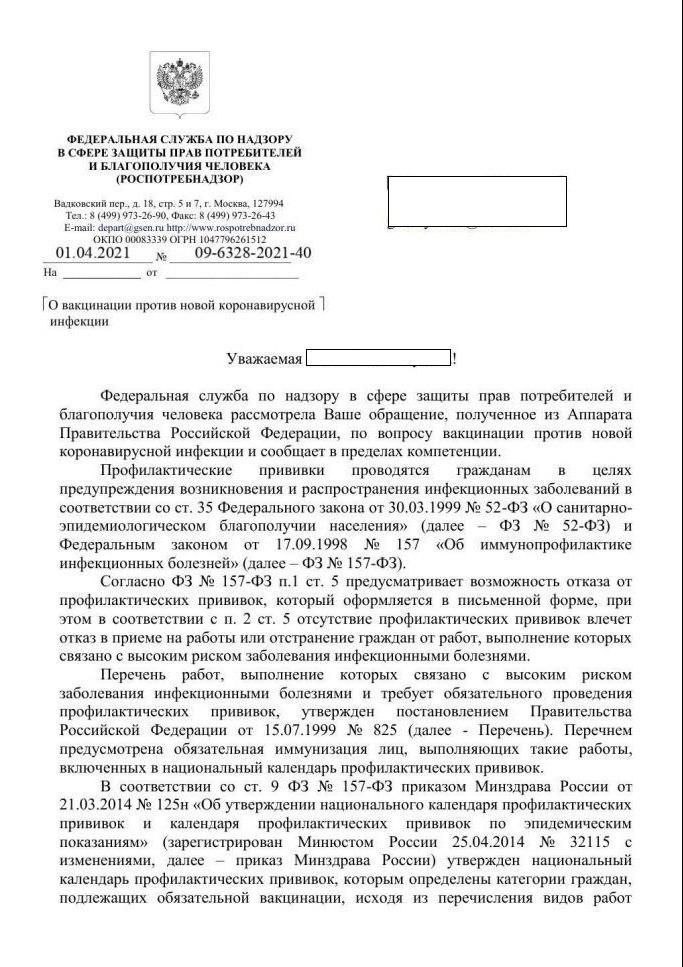 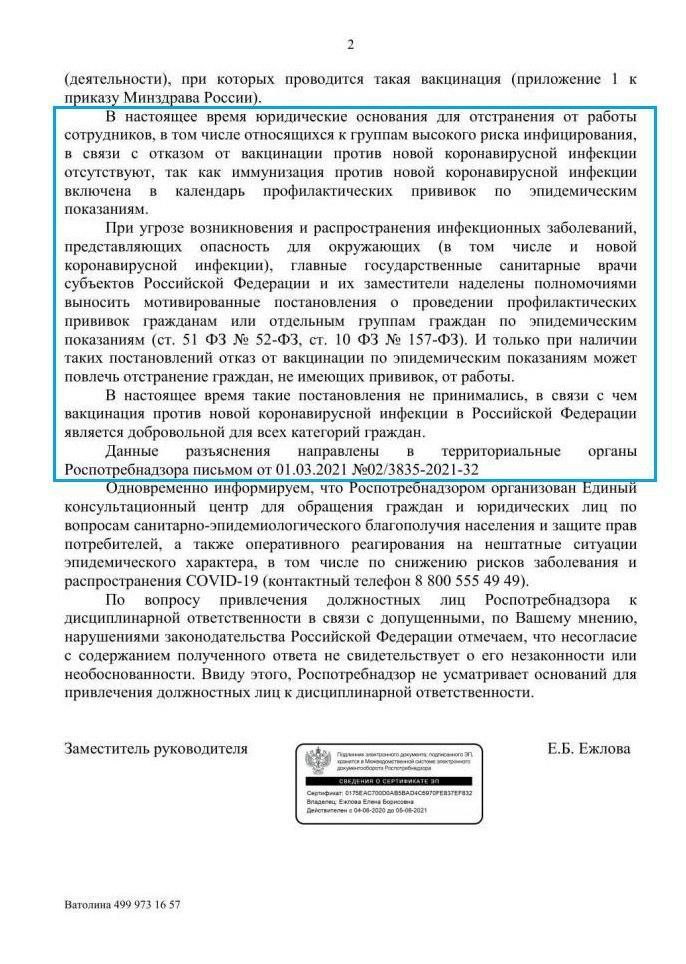 